Выписка из учетной политики бюджетного учреждения Ханты-Мансийского автономного округа – Югры «Ханты-Мансийская клиническая психоневрологическая больница»:Положение № 1Об учетной политике для целей бухгалтерского учета на 2019 год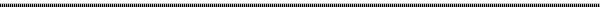 I. Раздел: Организационные аспекты бухгалтерского учета.1. Организация бухгалтерского учета.Бухгалтерский учет в учреждении ведется в соответствии с: - Федеральным законом от 6 декабря 2011 г. № 402-ФЗ «О бухгалтерском учете»;- Приказ Министерства финансов Российской Федерации «Об утверждении Единого плана счетов бухгалтерского учета для  органов государственной власти (государственных органов), органов местного самоуправления, органов управления государственными внебюджетными фондами, государственных академий наук, государственных (муниципальных) учреждений и Инструкции по его применению» от  01 декабря 2010г.   №  157н (далее по тексту «Инструкция к Единому плану счетов № 157н»);- Приказ Министерства финансов Российской Федерации от 16 декабря 2010 г. № 174н «Об утверждении Плана счетов бухгалтерского учета бюджетных учреждений и Инструкции по его применению» (далее по тексту «Инструкция № 174н»);- Приказ Минфина от 30.03.2015г. № 52н "Об утверждении форм первичных учетных документов и регистров бухгалтерского учета, применяемых органами государственной власти (государственными органами), органами местного самоуправления, органами управления государственными внебюджетными фондами, государственными (муниципальными) учреждениями, и Методических указаний по их применению";               - Федеральными стандартами бухгалтерского учета для организаций государственного сектора, утвержденными приказами Минфина России:- от 31 декабря 2016г. № 256н «Об утверждении федерального стандарта бухгалтерского учета для организаций государственного сектора «Концептуальные основы бухучета и отчетности» (далее по тексту СГС 256н «Основы бухучета»);- от 31 декабря 2016г. № 257н «Об утверждении федерального стандарта бухгалтерского учета для организаций государственного сектора «Основные средства» (далее по тексту СГС 257н «ОС»); - от 31 декабря 2016г. № 258н «Об утверждении федерального стандарта бухгалтерского учета для организаций государственного сектора «Аренда» (далее по тексту СГС 258н «Аренда»);- от 31 декабря 2016г. № 259н «Об утверждении федерального стандарта бухгалтерского учета для организаций государственного сектора «Обесценение активов» (далее по тексту СГС 259н «Обесценение активов»);- от 31 декабря 2016г. №, 260н «Об утверждении федерального стандарта бухгалтерского учета для организаций государственного сектора «Представление бухгалтерской (финансовой) отчетности» (далее по тексту СГС 260н «Представление бух.отчетности»;- от 30 декабря 2017г. № 274н «Об утверждении федерального стандарта бухгалтерского учета для организаций государственного сектора «Учетная политика, оценочные значения и ошибки» (далее по тексту СГС 274н «Учетная политика»);- от 30 декабря 2017г. № 275н «Об утверждении федерального стандарта бухгалтерского учета для организаций государственного сектора «События после отчетной даты» (далее по тексту СГС 275н «События после отчетной даты»);- от 30 декабря 2017г. № 278н. «Об утверждении федерального стандарта бухгалтерского учета для организаций государственного сектора «Отчет о движении денежных средств» (далее по тексту СГС 278н «Отчет о движении денежных средств»);- от 27 февраля 2018г. № 32н «Об утверждении федерального стандарта бухгалтерского учета для организаций государственного сектора «Доходы» (далее по тексту СГС 32н «Доходы»);- от 30 мая 2018г. № 122н «Об утверждении федерального стандарта бухгалтерского учета для организаций государственного сектора «Влияние изменений курсов иностранных валют»  (далее по тексту СГС 122н «Влияние изменений курсов иностранных валют»); - Бюджетный кодекс РФ;  - Гражданский кодекс РФ;  - Налоговый кодекс РФ;  - иными нормативно-правовыми актами, регулирующими вопросы бухгалтерского (бюджетного) учета.           В части исполнения полномочий получателя бюджетных средств Учреждение ведет учет в соответствии с приказом Минфина России от 6 декабря 2010 №162н «Об утверждении плана счетов бюджетного учета и Инструкции по его применению» (далее – Инструкция № 162н).1.2. Ответственным за организацию бухгалтерского учета в учреждении и соблюдение законодательства при выполнении хозяйственных операций является главный врач учреждения.
Основание: части 1 статьи 7 Закона от 6 декабря 2011 г. № 402-ФЗ.1.3. Бухгалтерский учет ведется бухгалтерией, возглавляемым главным бухгалтером. Деятельность бухгалтерии регламентируется Положением о бухгалтерии и должностными инструкциями сотрудников бухгалтерии. Основание: часть 3 статьи 7 Закона от 6 декабря 2011 г. № 402-ФЗ.1.4. Главный бухгалтер подчиняется непосредственно руководителю учреждения и несет ответственность за формирование учетной политики, ведение бухгалтерского учета, своевременное представление полной и достоверной бухгалтерской, налоговой и статистической отчетности.         Требования главного бухгалтера по документальному оформлению хозяйственных операций и представлению в бухгалтерию необходимых документов и сведений являются обязательными для всех сотрудников учреждения.1.5. Установить, что ответственность за организацию хранения первичных (сводных) учетных документов, регистров бухгалтерского учета и бухгалтерской отчетности несет руководитель учреждения.Основание: пункт 14 Приказа 157н, ст.7 Закона № 402-ФЗ.2. Общие положения.      Бухгалтерский учет представляет собой упорядоченную систему сбора, регистрации и обобщения информации в денежном выражении об имуществе (активах), обязательствах учреждения и их движении путем сплошного, непрерывного и документального учета всех хозяйственных операций.2.1. Ведение бухгалтерского учета объектов бухгалтерского учета осуществляется в денежном измерении (стоимостном выражении) с использованием:- метода начисления;- принципа равномерности признания доходов и расходов и допущения временной определенности фактов хозяйственной жизни;- метода двойной записи на взаимосвязанных балансовых счетах бухгалтерского учета.Допущение временной определенности фактов хозяйственной жизни для целей бухгалтерского учета означает, что объекты бухгалтерского учета признаются в бухгалтерском учете в том отчетном периоде, в котором имели место факты хозяйственной жизни, приведшие к возникновению и (или) изменению соответствующих активов, обязательств, доходов и (или) расходов, иных объектов бухгалтерского учета, вне зависимости от поступления или выбытия денежных средств (или их эквивалентов) при расчетах, связанных с осуществлением указанных операций.Основание: пункт 16 СГС 256н Концептуальные основы бухучета и отчетности.2.2. Бухгалтерский учет в учреждении ведется структурным подразделением «Бухгалтерия», возглавляемым главным бухгалтером.Бухгалтерия осуществляет свою деятельность в соответствии с Положением о бухгалтерии, утвержденным в декабре 2017 года главным врачом учреждения. Структура бухгалтерии утверждена штатным расписанием и состоит из восьми должностей вместе с главным бухгалтером.        2.3. Бухгалтерский учет ведется автоматизировано по рабочему Плану счетов (приложение 1) в соответствии с Инструкцией к Единому плану счетов № 157н, Инструкцией № 174н. Основание: пункты 3 и 6 Инструкции к Единому плану счетов № 157н.2.4. Обработка учетной информации ведется с применением программных продуктов «1С:», в том числе: «1С: Бухгалтерия государственного учреждения», «1С: Зарплата и кадры».2.5. Бухгалтерский учет ведется в валюте Российской Федерации - в рублях. Документирование операций с имуществом, обязательствами, а также иных фактов хозяйственной деятельности, ведение регистров бухгалтерского учета осуществляется на русском языке. Первичные учетные документы, составленные на иных языках, должны иметь построчный перевод на русский язык.Основание: пункт 34 СГС 256н Концептуальные основы бухучета и отчетности.2.6. Учреждение, при осуществлении документооборота, может использовать электронную цифровую подпись, которая представляет собой  реквизит электронного документа, позволяющий защитить его от подделки.Основание: пункт 25 СГС 256н Концептуальные основы бухучета и отчетности.2.7. Ответственность за организацию хранения первичных (сводных) учетных документов, регистров бухгалтерского учета и бухгалтерской отчетности несет главный врач учреждения.2.8. В учреждении создаются следующие постоянно действующие комиссии:- Комиссия по поступлению и выбытию активов;- Комиссия по инвентаризации кассы и бланков строгой отчетности;- Комиссия по уничтожению корешков бланков листов нетрудоспособности;- Комиссия по уничтожению архивных документов.       Составы постоянно действующих комиссий, а также вопросы, входящие в их компетенцию, утверждаются приказами главного врача.2.9. Выдача доверенностей на получение нефинансовых активов производится штатным работникам, с которыми заключен договор о полной материальной ответственности.       Перечень должностей сотрудников, с которыми учреждение заключает договоры о полной материальной ответственности, утверждается приказами главного врача.2.10. Лимит остатка наличных денег в кассе устанавливается отдельным приказом главного врача.        Допускается накопление наличных денег в кассе сверх установленного лимита в дни выплаты зарплаты, стипендий, социальных выплат.       Продолжительность срока выдачи указанных выплат составляет пять рабочих дней 
(включая день получения наличных денег с банковского счета на указанные выплаты).Основание: указания Банка России от 11 марта 2014 г. № 3210-У.3. Рабочий план счетов бухгалтерского учета.3.1. Бухгалтерский учет ведется с использованием рабочего Плана счетов (приложение № 1), разработанного в соответствии с Инструкцией к Единому плану счетов № 157н, Инструкцией № 174н, за исключением операций, указанных в пункте 3.2.Основание: пункты 2 и 6 Инструкции к Единому плану счетов № 157н, пункт 19 СГС 256н Концептуальные основы бухучета и отчетности.3.2. В части операций по исполнению публичных обязательств перед гражданами в 
денежной форме учреждение ведет бюджетный учет в автоматизированной форме по 
рабочему Плану счетов в соответствии Инструкцией № 162н.
Основание: пункты 2 и 6 Инструкции к Единому плану счетов № 157н. 3.3. Учреждение применяет забалансовые счета, утвержденные в Инструкции к Единому плану счетов № 157н. Кроме основных забалансовых счетов, в учреждении введены дополнительные счета. Перечень используемых забалансовых счетов приведен в приложении № 1. Основание: пункт 332 Инструкции к Единому плану счетов № 157н.3.4. Бухгалтерский учет ведется раздельно в разрезе разделов, подразделов, целевых статей, видов расходов, кодов операций сектора государственного управления бюджетного финансирования.    В случаях дополнительного финансирования по новым кодам либо изменения кодов в соответствии с изменением нормативных законодательных актов, данные коды вносятся в рабочий план счетов по мере их возникновения.            В целях организации и ведения бухгалтерского учета в учреждении применять следующие коды вида финансового обеспечения:1 - деятельность, осуществляемая за счет средств соответствующего бюджета бюджетной системы Российской Федерации (бюджетная деятельность);2 - приносящая доход деятельность (собственные доходы учреждения);3 - средства во временном распоряжении;4 - субсидии на выполнение государственного (муниципального) задания;5 - субсидии на иные цели.4. Формы первичных учетных (сводных) документов, регистров бухгалтерского учета, иных документов бухгалтерского учета4.1. Основанием для отражения в бухгалтерском учете информации об активах и обязательствах, а также операций с ними являются первичные учетные документы. К учету принимаются первичные учетные документы, поступившие по результатам внутреннего контроля совершаемых фактов хозяйственной жизни для регистрации содержащихся в них данных в регистрах бухгалтерского учета, из предположения надлежащего составления первичных учетных документов по совершенным фактам хозяйственной жизни лицами, ответственными за их оформление.Основание: пункт 3 Инструкции к Единому плану счетов № 157н, пункт 20 СГС 256н Концептуальные основы бухучета и отчетности.Первичные учетные документы, составленные на иных языках, должны иметь построчный перевод на русский язык. При необходимости, перевод заверяется лицом, имеющим соответствующее образование (диплом).Основание: пункт 13 Инструкции к Единому плану счетов № 157н.4.2. Все документы по движению денежных средств, принимаются к учету только при наличии подписи главного врача и главного бухгалтера или уполномоченных ими на то лиц.Основание:  пункт 26 СГС 256н Концептуальные основы бухучета и отчетности.4.7. Первичные и сводные учетные документы составляются на бумажных носителях 
информации (заверенных собственноручной подписью), а также в электронной форме – в виде электронных документов (заверенных квалифицированной электронной подписью).Основание: часть 5 статьи 9 Закона от 6 декабря 2011 г. № 402-ФЗ, пункты 25, 28 СГС 256н Концептуальные основы бухучета и отчетности, статья 2 Закона от 6 апреля 2011 г. № 63-ФЗ.4.10. Перечень лиц, имеющих право подписи в первичных документах.          Право подписи в первичных учетных документах устанавливается соответствующими приказами главного врача. 4.12. «Порядок передачи документов бухгалтерского учета при смене главного бухгалтера»: В случае увольнения главного бухгалтера составляется Акт приема-передачи (опись бухгалтерских и иных документов, электронных баз данных, печатей, штампов находящихся в распоряжении главного бухгалтера) лицу определенному приказом главного врача учреждения.5. Технология обработки учетной информации и исправление ошибок.5.1. Обработка учетной информации ведется с применением программных продуктов «1С:». Основание: пункт 6 Инструкции к Единому плану счетов № 157н.5.2. С использованием телекоммуникационных каналов связи и электронной подписи 
бухгалтерия учреждения осуществляет электронный документооборот по следующим 
направлениям:- система электронного документооборота с территориальным органом Казначейства России;- система электронного документооборота с коммерчески банками по обслуживанию зарплатного проекта;- передача отчетности по налогам, сборам и иным обязательным платежам в инспекцию Федеральной налоговой службы;- передача отчетности по страховым взносам и сведениям персонифицированного учета в отделение Пенсионного фонда России;- размещение информации о деятельности учреждения на официальном сайте bus.gov.ru;- и другой документооборот по телекоммуникационным каналам связи, требующий наличие электронной подписи.5.3. Без надлежащего оформления первичных (сводных) учетных документов любые 
исправления (добавление новых записей) в электронных базах данных не допускаются.5.6. При ведении бухгалтерского учета следует учитывать, что информация в денежном выражении о состоянии активов и обязательств, об операциях, их изменяющих, и финансовых результатах указанных операций (доходах, расходах), отражаемая на соответствующих счетах рабочего плана счетов субъекта учета, должна быть полной, с учетом существенности. Ошибки, признанные существенными, подлежат обязательному исправлению.При этом существенной признается информация, пропуск или искажение которой влечет изменение на 1 процент (и (или) более) оборотов по дебету (кредиту) аналитического счета рабочего плана счетов (Приложение № 1), либо если она в отдельности или в совокупности с другими ошибками за один и тот же отчетный период может повлиять на экономические решения пользователей, принимаемые ими на основе бухгалтерской отчетности, составленной за этот отчетный период.6. Правила документооборота.6.2.2. Ответственность в части первичных учетных документов за своевременное и качественное оформление, передачу их в установленные сроки для отражения в бухгалтерском учете, достоверность содержащихся в них данных несут лица, ответственные за оформление факта хозяйственной жизни и (или) подписавшие эти документы.6.2.3. К бухгалтерскому учету принимаются только первичные учетные документы, поступившие по результатам внутреннего контроля совершаемых фактов хозяйственной жизни, в соответствии с порядком, установленным в учреждении.6.2.4. В рамках внутреннего контроля совершаемых фактов хозяйственной жизни первичные документы проверяются на предмет своевременного и качественного оформления первичных учетных документов, передачу их в установленные сроки для отражения в бухгалтерском учете, а также достоверность содержащихся в них данных;          -в рамках внутреннего контроля первичные учетные документы проверяются формально (на предмет полноты и правильности заполнения) и по существу (на предмет соответствия реальным фактам хозяйственной жизни);          -лицами, осуществляющими внутренний контроль первичных учетных документов, являются лица, ответственные за оформление факта хозяйственной жизни и (или) подписавшие эти документы. При этом подпись данного лица на первичном документе свидетельствует о том, что внутренний контроль проведен;- в случае если по результатам внутреннего контроля первичных учетных документов обнаруживаются:а) ошибки в оформлении – документ направляется на до оформление лицам ответственными за оформление факта хозяйственной жизни,б) мнимые и притворные объекты бухгалтерского учета – не допускается регистрация данных первичных документов в регистрах бухгалтерского учета.          Под мнимым объектом бухгалтерского учета понимается несуществующий объект, отраженный в бухгалтерском учете лишь для вида (в том числе неосуществленные расходы, несуществующие обязательства, не имевшие места факты хозяйственной жизни).         Под притворным объектом бухгалтерского учета понимается объект, отраженный в бухгалтерском учете вместо другого объекта с целью прикрыть его.7. Порядок проведения инвентаризации активов, имущества, учитываемого на забалансовых счетах, обязательств, иных объектов бухгалтерского учета        Порядок и график проведения инвентаризации имущества, финансовых активов и обязательств приведен в приложении № 5.      Основание: статья 11 Закона от 6 декабря 2011 г. № 402-ФЗ.- выдержка из Приложения 5:8. График проведения инвентаризации Таблица 3II Раздел: методологические аспекты бухгалтерского учета          Методы оценки активов и обязательств приведены в Приложении № 7.9. Учет основных средств          Основные средства – основным средствам относятся предметы, служащие более двенадцати месяцев, независимо от их стоимости, используемые неоднократно или постоянно в течение длительного периода, предназначенные для неоднократного или постоянного использования субъектом учета на праве оперативного управления (праве владения и (или) пользования имуществом, возникающем по договору аренды (имущественного найма) либо договору безвозмездного пользования) в целях выполнения им государственных (муниципальных) полномочий (функций), осуществления деятельности по выполнению работ, оказанию услуг либо для управленческих нужд субъекта учета.Основание: пункт 38 Инструкции к Единому плану счетов № 157н, пункт 7 СГС 257н «Основные средства».Основные средства (движимое имущество) стоимостью свыше 200 000,00 рублей относятся к особо ценному движимому имуществу.  Основание: Постановление Правительства ХМАО - Югры от 16.12.2010 N 342-п (ред. от 23.12.2011) "О порядке формирования и ведения перечня особо ценного движимого имущества бюджетного или автономного учреждения Ханты-Мансийского автономного округа - Югры",пункт 11 статьи 9.2.  Федерального закона от 12.01.1996 N 7-ФЗ "О некоммерческих организациях" 10. Учет нематериальных активов.      К нематериальным активам относятся объекты нефинансовых активов, предназначенные для неоднократного и (или) постоянного использования на праве оперативного управления в деятельности учреждения, одновременно удовлетворяющие следующим условиям: объект способен приносить учреждению экономические выгоды в будущем;отсутствие у объекта материально-вещественной формы; возможность идентификации (выделения, отделения) от другого имущества; объект предназначен для использования в течение длительного времени, т.е. срока полезного использования, продолжительностью свыше 12 месяцев или обычного операционного цикла, если он превышает 12 месяцев; не предполагается последующая перепродажа данного актива; наличие надлежаще оформленных документов, подтверждающих существование актива; наличие надлежаще оформленных документов, устанавливающих исключительное право на актив; наличие в случаях, установленных законодательством Российской Федерации, надлежаще оформленных документов, подтверждающих исключительное право на актив (патенты, свидетельства, другие охранные документы, договор об отчуждении исключительного права на результат интеллектуальной деятельности или на средство индивидуализации, документы, подтверждающие переход исключительного права без договора и т.п.) или исключительного права на результаты научно-технической деятельности, охраняемые в режиме коммерческой тайны, включая потенциально патентоспособные технические решения и секреты производства (ноу-хау). 11. Учет непроизведенных активов11.1. К непроизведенным активам относятся объекты нефинансовых активов, не являющиеся продуктами производства, вещное право на которые должно быть закреплено в установленном  порядке (земля, недра и пр.) за учреждением, используемые им в процессе своей деятельности.Основание: пункт 70 Инструкции к Единому плану счетов № 157н.11.2. Земельные участки, закрепленные за учреждением на праве постоянного (бессрочного) пользования (в т. ч. расположенные под объектами недвижимости), учитываются на счете 1.103.11.000 «Земля – недвижимое имущество учреждения».         Основание для постановки на учет – свидетельство, подтверждающее право пользования земельным участком. Учет ведется по кадастровой стоимости.Основание: пункты 71, 78 Инструкции к Единому плану счетов № 157н.11.3. Отражение в учете учреждения операций, связанных с получением (предоставлением) прав временного использования объектов непроизведенных активов, на балансовых счетах учета непроизведенных активов не осуществляется, а подлежит отражению на забалансовом счете 01 «Имущество, полученное в пользование».Основание: пункт 77 Инструкции к Единому плану счетов № 157н.11.4. Изменение стоимости земельных участков, учитываемых в составе нефинансовых активов, в связи с изменением их кадастровой стоимости отражается в бухгалтерском учете в конце финансового года, в котором произошли указанные изменения, с отражением указанных изменений в бухгалтерской (финансовой) отчетности.Основание: пункт 28 Инструкции к Единому плану счетов № 157н.12. Учет материальных запасов.            Материальные запасы – предметы, используемые в деятельности учреждения в течение периода, не превышающего 12 месяцев, независимо от их стоимости.            Материальные запасы принимаются к бухгалтерскому учету по фактической стоимости.            Оценка материальных запасов в бухгалтерском учете осуществляется по фактической стоимости каждой единицы.            Единицей материальных запасов является номенклатурный номер.Основание: пункты 99, 100, 101 Инструкции к Единому плану счетов № 157н.Фактическая стоимость материальных запасов, полученных в результате разборки, утилизации (ликвидации), основных средств или иного имущества, определяется исходя из:- их текущей оценочной стоимости на дату принятия к бухгалтерскому учету;- сумм, уплачиваемых учреждением за доставку материальных запасов и приведение их в состояние, пригодное для использования.Основание: пункт 106 Инструкции к Единому плану счетов № 157н.13. Учет нефинансовых активов при применении СГС 258н «Аренда»13.1. Аренда.         Установить, что объекты учета аренды, возникающие в рамках договоров безвозмездного пользования или в рамках договоров аренды (имущественного найма), предусматривающих предоставление имущества в возмездное пользование по цене значительно ниже рыночной стоимости (объекты учета аренды на льготных условиях) отражаются в бухгалтерском учете по их справедливой стоимости, определяемой на дату классификации объектов учета аренды методом рыночных цен - как если бы право пользования имуществом было предоставлено на коммерческих (рыночных) условиях (справедливая стоимость арендных платежей).       Классификация договоров аренды или безвозмездного пользования имуществом, проводимая в соответствии с СГС 258н “Аренда”, оформляется следующими первичными учетными документами: профессиональное суждение бухгалтера;бухгалтерская справка (ф.0504833).       13.2. Особенности учета на счете 111 «Права пользования активами».     Установить следующие особенности ведения аналитического учета на счете 111 «Права пользования активами»:Аналитический учет по счету ведется в оборотной ведомости по нефинансовым активам (ф.0504035).Аналитический учет по счету ведется по объектам, полученным в пользование, и по правообладателям (арендодателям) в разрезе договоров, мест нахождения имущества, полученного в пользование, а также лиц, ответственных за их сохранность и (или) использование по назначению.14. Учет активов и обязательств, стоимость которых выражена в иностранной валюте.       Стоимость активов и обязательств, выраженная в иностранной валюте, для отражения в бухгалтерском учете и бухгалтерской отчетности подлежит пересчету в рубли.Пересчет стоимости актива или обязательства, выраженной в иностранной валюте, в рубли производится по официальному курсу этой иностранной валюты к рублю, устанавливаемому Центральным банком Российской Федерации на дату совершения операции в иностранной валюте, а также на отчетную дату в случаях предусмотренных законодательством.Основание: пункты 30 и 154 Инструкции к Единому плану счетов № 157н, пункт 34 СГС № 256н Концептуальные основы бухучета и отчетности.Если стоимость проездных документов, предъявленных работником учреждения на компенсацию стоимости проезда к месту проведения отпуска и обратно (с учетом взимаемых при продаже проездных документов обязательных платежей) указана в иностранной валюте, то компенсация расходов производится исходя из курса валюты, установленного Центральным банком России на день приобретения указанных документов.Основание: абзац 4 пункта 3 Раздела IV Приложения к постановлению Думы ХМАО - Югры от 01.03.2010 N 4676 "Об утверждении официального толкования отдельных норм Закона Ханты-Мансийского автономного округа - Югры "О гарантиях и компенсациях для лиц, проживающих в Ханты-Мансийском автономном округе - Югре, работающих в государственных органах и государственных учреждениях Ханты-Мансийского автономного округа - Югры"Основание: пункт 302 Инструкции к Единому плану счетов № 157н.18. Санкционирование18.1. Аналитический учет принятых учреждением обязательств (денежных обязательств) ведется в Журнале № 8 по прочим операциям, в разрезе видов расходов (выплат), предусмотренных планом финансово хозяйственной деятельности учреждения. 18.2 Порядок признания обязательства по уплате налогов в бюджет РФ     Признание обязательств по уплате налогов в бюджеты бюджетной системы Российской Федерации (налога на имущество организаций, земельного налога, иных налогов) производится на основании налогового регистра (или предварительного авансового расчета) в том финансовом году, в котором сформирован данный налоговый регистр.20. Порядок признания в бухгалтерском учете и раскрытия в бухгалтерской (финансовой) отчетности событий после отчетной даты     В данные бухгалтерского учета за отчетный год включается информация о фактах хозяйственной жизни, которые имели место в период между отчетной датой и датой 
подписания бухгалтерской отчетности за отчетный год и оказали (могут оказать) существенное влияние на финансовое состояние, движение денег или результаты деятельности учреждения (далее – события после отчетной даты).20.1. Установить, что событие после отчетной даты признается существенным, если без знания о нем пользователями бухгалтерской отчетности невозможна достоверная оценка финансового состояния, движения денежных средств или результатов деятельности учреждения. При отражении в бухгалтерской отчетности событий после отчетной даты исходить из требований рациональности.20.2. Установить, что лицом, ответственным за принятие решения об отражении операций после отчетной даты является главный бухгалтер.Установить, что существенность события после отчетной даты определяется на основании письменного обоснования такого решения главным бухгалтером по согласованию с главным врачом учреждения.20.3. Под существенным фактом хозяйственной жизни в данном случае признается событие, стоимостное значение которого составляет более 5 процентов валюты баланса.     События после отчетной даты отражаются в бухгалтерском учете заключительными операциями отчетного года.Основание: пункт 3 Инструкции к Единому плану счетов № 157н.     Предельный срок, до которого принимаются первичные учетные документы, отражающие события после отчетной даты – 10 января года, следующего за отчетным.20.4. Установить, что уровень существенности, определённый в соответствии с положениями пункта 19.3. используется также для целей применения СГС 259н «Обесценение активов».20.5. Применять классификацию событий после отчетной даты для целей отражения в учете и раскрытия в бухгалтерской отчетности в соответствии с Приказом Минфина России от 30.12.2017 № 275н «События после отчетной даты».21. Бухгалтерская отчетность     Бухгалтерская отчетность составляется на основании аналитического и синтетического учета по формам, в объеме и в сроки, установленные главным распорядителем бюджетных средств и бюджетным законодательством (приказ Минфина России от 25 марта 2011 г. № 33н). Бухгалтерская отчетность представляется главному распорядителю бюджетных средств в установленные им сроки.     Бухгалтерская отчетность за отчетный год формируется с учетом событий после отчетной 
даты. Обстоятельства, послужившие причиной отражения в отчетности событий после 
отчетной даты, указываются в текстовой части пояснительной записки (ф. 0503160).Основание: пункт 3 Инструкции к Единому плану счетов № 157н.                                                                                          Положение № 2. Об учетной политике для целей налогового учета на  2019 год.Раздел 1. Общие положенияУстановить организацию, форму и способы ведения налогового учета на основании действующих нормативных документов: Налоговый кодекс Российской Федерации (части первая и вторая).Законы о налогах и сборах субъектов Российской Федерации, принятые в соответствии с Налоговым кодексом РФ.         1.2. Установить, что налоговый учет осуществляется и налоговая отчетность формируется  бухгалтерией, возглавляемой главным бухгалтером.   Установить, что учреждение применяет общую систему налогообложения.          1.4. Установить компьютерную технологию учетной информации, организовав ведение налогового учета в 2019г. с использованием программного обеспечения 1С: Бухгалтерия государственного учреждения 8. Если в регистрах бухгалтерского учета будет недостаточно информации для определения налоговой базы по налогу на прибыль, то учреждение устанавливает дополнительные регистры налогового учета.         1.5. Регистры налогового учета и технология обработки учетной информации разрабатываются и в случае необходимости пересматриваются и дополняются главным бухгалтером или работниками бухгалтерии под контролем главного бухгалтера; указанные правила подлежат обязательному утверждению руководителем организации и оформляются дополнительными приложениями к учетной политике в течение отчетного года.Раздел 2. Налог на добавленную стоимость     2.1. Не является объектом обложения НДС выполнение работ (оказание услуг) в рамках государственного (муниципального) задания, источником финансового обеспечения которого являются субсидии из бюджета субъекта РФ. Основание: подпункт 4.1 пункта 2 статьи 146 Налогового кодекса РФ.     2.2. Виды деятельности, освобождаемые от налогообложения:-оказание медицинских услуг.Основание: подпункт 2 пункта 2 статьи 149 НК РФ.         2.3. Перечень лиц с правом подписи на счетах-фактурах и налоговых регистрах, утверждается приказом руководителя учреждения.         2.4. Счета-фактуры, при реализации населению платных медицинских услуг, не выставляются. Основание: пункт 7 статьи 168 НК РФ.         В конце календарного месяца выставляется общая счет-фактура на сумму всех платных медицинских услуг, реализованных через кассу учреждения за данный месяц.        2.5. Для правильного распределения сумм входного НДС между различными видами деятельности учреждение ведет раздельный учет: операций, облагаемых НДС;операций, освобожденных от налогообложения (включая операции, которые не являются объектом обложения НДС) в соответствии со статьями 146 и 149 Налогового кодекса РФ.Основание: пункт 4 статьи 149 Налогового кодекса РФ.        2.6. В рамках учета операций, облагаемых НДС, учреждение ведет раздельный учет:операций, облагаемых НДС по ставке 20 (10) процентов;операций, не облагаемых НДС.Основание: пункт 4 статьи 149, пункты 4, 4.1 статьи 170 Налогового кодекса РФ.Раздел 3. Налог на прибыль         В соответствии со статьей 284.1 Налогового кодекса  Российской  Федерации   учреждение применяет налоговую ставку 0 процентов, начиная с 01 января 2017 года.          При несоблюдении учреждением, хотя бы одного из условий, установленных пунктом 3 статьи 284.1 НК РФ, налог на прибыль подлежит восстановлению и уплате в бюджет.Основание: п.4 статьи 284.1 Налогового кодекса РФ.         3.1. Учет доходов и расходов ведется методом начисления.Основание: статьи 271, 272 Налогового кодекса РФ.         3.2. Не учитываются в целях налогообложения доходы в виде в виде субсидий, доведенных в установленном порядке. Основание: пп.14 п.1 статьи 251 НК РФ.        3.3. Не учитываются в целях налогообложения средства благотворительной помощи (пожертвования), полученные на определенные цели. Основание: п.2 статьи 251 НК РФ.    3.4.  Учет доходов и расходов, полученных (произведенных) в рамках целевого финансирования и целевых поступлений, ведется раздельно от других доходов и расходов.         Раздельный учет ведется с использованием кода синтетического учета «Вид финансового обеспечения (деятельности)» (в соответствии с Инструкциями по бухгалтерскому учету):2 – приносящая доход деятельность (собственные доходы учреждения);3 – средства во временном распоряжении;4 – деятельность, осуществляемая за счет субсидий на выполнение государственного задания;5 – деятельность, осуществляемая за счет субсидий на иные цели;6 – субсидии на цели осуществления капитальных вложений.        3.5. Средства целевого финансирования (целевые поступления), использованные не по целевому назначению, включаются в состав внереализационных доходов на одну из следующих дат:на дату, когда средства были использованы не по целевому назначению;на дату, когда были нарушены условия предоставления средств целевого 
финансирования (целевых поступлений). Основание: пункт 14 статьи 250, подпункт 9 пункта 4 статьи 271 Налогового кодекса РФ.       3.6. В соответствии со статьей 284.1 учреждение применяет ставку «0» процентов по налогу на прибыль ко всей налоговой базе, за исключением налоговой базы, налоговые ставки по которой установлены пунктами 1.6, 3 и 4 статьи 284 НК РФ, в течение всего налогового периода.        3.7. Доходы и расходы, связанные с предоставлением за плату во временное пользование и (или) временное владение и пользование имущества считаются внереализационными. Раздел 4. Налог на имущество         4.1. Учреждение является плательщиком налога на имущество.Перечень объектов налогообложения определять в соответствии со статьей 374 Налогового кодекса РФ. Основание: глава 30 Налогового кодекса РФ.          4.2. Налоговая ставка применяется в соответствии с законодательством региона и равна - 2,2%. Основание: статья 372 Налогового кодекса РФ, Статьи 1 и  5 Закона ХМАО-Югры от 29.11.2010г. № 190-оз «О налоге на имущество организаций».           4.3. Налоги и авансовые платежи по налогу на имущество уплачиваются в региональный бюджет по местонахождению учреждения в порядке и сроки, предусмотренные статьей 383 Налогового кодекса РФ.Раздел 5. Транспортный налог          5.1. Налогооблагаемая база формируется исходя из наличия всех транспортных средств, зарегистрированных за учреждением.Основание: глава 28 Налогового кодекса РФ, Законом ХМАО от 14.11.2002г. № 62-оз «О транспортном налоге в Ханты-Мансийском автономном округе – Югре» 5.2. В соответствии с Налоговым кодексом Российской Федерации ставки транспортного налога (далее - налог), порядок, сроки уплаты, льготы по налогу устанавливаются:         - Законом ХМАО от 14.11.2002г. № 62-оз «О транспортном налоге в Ханты-Мансийском автономном округе – Югре».       5.3. Для целей настоящего пункта в налогооблагаемую базу включаются базу транспортные средства, находящиеся на ремонте и подлежащие списанию, до момента снятия транспортного средства с учета или исключения из государственного реестра в соответствии с законодательством РФ.Раздел 6. Земельный налог        6.1. Налогооблагаемая база по земельному налогу определяется как кадастровая стоимость земельных участков, согласно статьям 389, 390, 391 Налогового кодекса РФ.Основание: глава 31 Налогового кодекса РФ.        6.2. Налоговая ставка применяется в соответствии с Решением Думы города Ханты-Мансийска от 28.10.2005г. № 116 «О земельном налоге», согласно 
статье 394 Налогового кодекса РФ.        6.3. Налоги и авансовые платежи по земельному налогу уплачиваются в местный бюджет по местонахождению учреждения в порядке и сроки, предусмотренные статьей 396 Налогового кодекса РФ.__________________________________________________________________________Размещение информации об основных положениях учетной политики учреждения регламентировано:Приказом Минфина России от 30.12.2017 N 274н "Об утверждении федерального стандарта бухгалтерского учета для организаций государственного сектора "Учетная политика, оценочные значения и ошибки" (абзац 2 пункта «з» статьи 9: «Основные положения учетной политики и (или) копии документов учетной политики подлежат публичному раскрытию на официальном сайте субъекта учета (централизованной бухгалтерии) в информационно-телекоммуникационной сети "Интернет".») № п/пНаименование объектов 
инвентаризацииСроки проведения 
инвентаризацииПериодичность проведения 
инвентаризации1.Нефинансовые активы 
(основные средства, 
материальные запасы, 
нематериальные активы)Ежегодно
перед годовой  отчетностью с 01 октября по 31 декабря1 раз в год2.Инвентаризация основных средств, с целью выявления не соответствия условиям активаМай-июнь;Октябрь-декабрь2 раза в год2.Наркотические средства и психотропные веществаВ последний рабочий день месяцаЕжемесячно3.Продукты питанияВ первый рабочий день февраля;В  первый рабочий день 2, 3, 4 кварталаЕжеквартально4.Финансовые активы 
(финансовые вложения, 
денежные средства на счетах, 
дебиторская задолженность)Ежегодно
перед годовой отчетностью1 раз в год5.Ревизия кассы, соблюдение 
порядка ведения кассовых 
операцийПроверка наличия, выдачи и 
списания бланков строгой 
отчетностиНа последний день 
отчетного 
кварталаЕжеквартально6.Обязательства (кредиторская 
задолженность)Ежегодно
перед годовой отчетностью1 раз в год7.Внезапные инвентаризации 
всех видов имущества–При необходимости в 
соответствии с приказом 
руководителя или 
учредителя